	Об утверждении Положения о сообщении государственными гражданскими служащими Управления Федеральной службы по надзору в сфере связи, информационных технологий и массовых коммуникаций по Республике Бурятия о получении подарка в связи с их должностным положением или исполнением ими служебных (должностных) обязанностей, сдаче и оценке подарка, реализации (выкупа) и зачислении средств,  вырученных от его реализацииВ соответствии с Национальным планом противодействия коррупции на 2014 - 2015 годы, утвержденным Указом Президента Российской Федерации от 11 апреля 2014 г. № 226, постановлением Правительства Российской Федерации от 9 января 2014 г. №10 «О порядке сообщения отдельными категориями лиц о получении подарка в связи с их должностным положением или исполнением ими служебных (должностных) обязанностей» сдачи и оценки подарка, реализации (выкупа) и зачисления средств, вырученных от его реализации», Федеральным законом от 27 июля 2004 г. № 79-ФЗ «О государственной гражданской службе Российской Федерации», приказом Роскомнадзора от 26.02.2015 № 16 «Об утверждении Положения о сообщении государственными гражданскими служащими Федеральной службы по надзору в сфере связи, информационных технологий и массовых коммуникаций о получении подарка в связи с их должностным положением или исполнением ими служебных (должностных) обязанностей, сдаче и оценке подарка, реализации (выкупа) и зачислении средств,  вырученных от его реализации» приказываю:1.	Утвердить   прилагаемое Положение о   сообщении   государственными гражданскими   служащими  Управления  Федеральной   службы  по   надзору   в   сфере  связи, информационных технологий и массовых коммуникаций по Республике Бурятия о получении подарка в связи   с   их   должностным   положением   или   исполнением    ими   служебных (должностных) обязанностей, сдаче и оценке  подарка, реализации (выкупа) и зачислении средств, вырученных от его реализации (далее - Положение).2.	Признать утратившим силу приказ Управления Федеральной службы по надзору в сфере связи, информационных технологий и массовых коммуникаций по Республике Бурятия от 05.08.2011 № 050-П «Об утверждении Правил передачи подарков, полученных государственными гражданскими   служащими  Управления Федеральной   службы   по   надзору  в  сфере   связи, информационных технологий и массовых коммуникаций по Республике Бурятия в связи с протокольными мероприятиями,    служебными    командировками    и    другими    официальными мероприятиями».Контроль за исполнением настоящего приказа оставляю за собой.Руководитель Управления                                     Л.Б.-Ж. ДамдиноваУтвержденоПриказом Управления Роскомнадзора по Республике Бурятияот «01» апреля 2015 № 56Положениео сообщении государственными гражданскими служащими Управления Федеральной службы по надзору в сфере связи, информационных технологий и массовых коммуникаций по Республике Бурятия о получении подарка в связи с их должностным положением или исполнением ими служебных (должностных) обязанностей, сдаче и оценке подарка, реализации (выкупа) и зачислении средств, вырученных от его реализации1. Положение определяет порядок сообщения государственными гражданскими служащими Управления Федеральной службы по надзору в сфере связи, информационных технологий и массовых коммуникаций по Республике Бурятия (далее Управление), замещающими должности государственной гражданской службы (далее - гражданские служащие) о получении подарка в связи с протокольными мероприятиями, служебными командировками и другими официальными мероприятиями, участие в которых связано с их должностным положением или исполнением ими должностных обязанностей, порядок сдачи и оценки подарка, реализации (выкупа) и зачисления средств, вырученных от его реализации.2. Дня целей Положения используются следующие понятия: «подарок, полученный в связи с протокольными мероприятиями, служебными командировками и другими официальными мероприятиями» - подарок, полученный гражданским служащим от физических (юридических) лиц, которые осуществляют дарение, исходя из должностного положения одаряемого или исполнения им должностных обязанностей, за исключением канцелярских принадлежностей, которые в рамках протокольных мероприятий, служебных командировок и других официальных мероприятий предоставлены каждому участнику указанных мероприятий в целях исполнения им своих должностных обязанностей, цветов и ценных подарков, которые вручены в качестве поощрения (награды);«получение подарка в связи с должностным положением или в связи с исполнением должностных обязанностей» - получение гражданским служащим лично или через посредника от физических (юридических) лиц подарка в рамках осуществления деятельности, предусмотренной должностным регламентом, а также в связи с исполнением должностных обязанностей в случаях, установленных федеральными законами и иными нормативными актами, определяющими особенности правового положения и специфику профессиональной служебной и трудовой деятельности указанных лиц.3.	Гражданские   служащие   не   вправе   получать   не   предусмотренные законодательством Российской Федерации подарки от физических (юридических) лиц в связи с их должностным положением или исполнением ими должностных обязанностей.4.	Гражданские служащие обязаны в порядке, предусмотренном Положением, уведомлять обо всех случаях получения подарка в связи с их должностным положением   или   исполнением   ими  должностных   обязанностей   Управление.5.	Уведомление о получении подарка в связи с должностным положением или
исполнением  должностных  обязанностей  (далее - уведомление), составленное согласно   приложению   к   Типовому   положению   о   сообщении   отдельными категориями лиц о получении подарка в связи с их должностным положением или исполнением ими служебных (должностных) обязанностей, сдаче и оценке подарка, реализации  (выкупа)  и  зачислении  средств,  вырученных  от его реализации, утвержденным постановлением Правительства Российской Федерации от 9 января 2014 г. № 10 «О порядке сообщения отдельными категориями лиц о получении подарка в связи с их должностным положением или исполнением ими служебных (должностных) обязанностей, сдачи  и оценки подарка, реализации (выкупа)  и зачисления средств, вырученных от его реализации», представляется не позднее 3 (трех)  рабочих дней со дня получения подарка в Отдел организационной, правовой работы и кадров Управления.К уведомлению прилагаются (при их наличии) документы, подтверждающие стоимость подарка (кассовый чек, товарный чек, иной документ об оплате (приобретении) подарка).В случае, если подарок получен во время служебной командировки, уведомление представляется не позднее 3 (трех) рабочих дней со дня возвращения лица, получившего подарок, из служебной командировки.При невозможности подачи уведомления в сроки, указанные в абзацах первом и третьем настоящего пункта, по причине, не зависящей от гражданского служащего, оно представляется не позднее следующего дня после ее устранения.6.	Уведомление  составляется  в 2 (двух) экземплярах,  один из которых возвращается лицу, представившему уведомление, с отметкой о регистрации, другой экземпляр направляется в комиссию Управления Федеральной службы по надзору в сфере связи, информационных технологий и массовых коммуникаций по Республике Бурятия по оценке стоимости подарка (далее - комиссия).7.	Подарок, стоимость которого подтверждается документами и превышает три тысячи рублей либо стоимость которого получившим его гражданским служащим неизвестна, сдается ответственному лицу Отдела организационной, правовой работы и кадров Управления, которое принимает его на хранение по акту приема-передачи не позднее 5 (пяти) рабочих дней со дня регистрации уведомления в соответствующем журнале регистрации.8.	Подарок, полученный лицом, замещающим государственную должность, независимо   от   его   стоимости,   подлежит   передаче   на   хранение   в   порядке, предусмотренном пунктом 7 настоящего Положения.9.	До передачи подарка по акту приема-передачи ответственность в соответствии с законодательством Российской Федерации за утрату или повреждение подарка несет лицо, получившее подарок.10.	В   целях   принятия   подарка   к   бухгалтерскому   учету   в   порядке, установленном   законодательством   Российской    Федерации,   определение   его стоимости проводится комиссией на основе рыночной цены, действующей на дату принятия к учету подарка, или цены на аналогичную материальную ценность в сопоставимых условиях. Сведения о рыночной цене     подтверждаются документально, а при невозможности документального подтверждения - экспертным путем. Подарок возвращается сдавшему его лицу по акту приема-передачи в случае, если его стоимость не превышает 3 тысячи рублей.Отдел организационной, правовой работы и кадров Управления обеспечивает включение в установленном порядке принятого к бухгалтерскому учету подарка, стоимость которого превышает 3 тысячи рублей, в реестр федерального имущества,Гражданский служащий, сдавший подарок, может его выкупить, направив на   имя   руководителя   Управления Федеральной   службы    по    надзору    в   сфере   связи, информационных    технологий    и    массовых    коммуникаций по Республике Бурятия   соответствующее заявление не позднее двух месяцев со дня сдачи подарка.Комиссия в течение 3 (трех) месяцев со дня поступления заявления, указанного в пункте  12 Положения, организует оценку стоимости подарка для
реализации (выкупа) и уведомляет в письменной форме лицо, подавшее заявление, о результатах оценки, после чего в течение месяца гражданский служащий выкупает подарок по установленной в результате оценки стоимости или отказывается от выкупа.Подарок, в отношении которого не поступило заявление в срок, указанный
в пункте 12 Положения, может использоваться Управлением Федеральной службы по надзору в сфере связи, информационных технологий и массовых коммуникаций по Республике Бурятия с учетом заключения комиссии о целесообразности использования подарка для обеспечения деятельности Управления Федеральной службы по надзору в сфере связи, информационных технологий и массовых коммуникаций по Республике Бурятия.В  случае  нецелесообразности  использования   подарка руководителем Управления Федеральной службы по надзору в сфере связи, информационных технологий и массовых коммуникаций по Республике Бурятия  принимается решение о реализации подарка и проведении оценки его стоимости для реализации (выкупа), осуществляемой уполномоченными государственными органами и организациями посредством проведения торгов в порядке, предусмотренном законодательством Российской Федерации.Оценка стоимости подарка для реализации (выкупа), предусмотренная пунктами 13 и 15 Положения, осуществляется субъектами оценочной деятельности в   соответствии   с   законодательством   Российской   Федерации   об   оценочной деятельности.В случае если подарок не выкуплен или не реализован, руководителем
Управления Федеральной службы по надзору в сфере связи, информационных технологий и массовых коммуникаций по Республике Бурятия принимается решение о повторной реализации подарка, либо о его безвозмездной передаче на баланс благотворительной организации, либо о его уничтожении в соответствии с законодательством Российской Федерации.Средства, вырученные от реализации (выкупа) подарка, зачисляются доход    соответствующего    бюджета    в    порядке, установленном    бюджетным законодательством Российской Федерации.Приложение № 1 к ПоложениюУведомление о получении подарка(наименование структурного подразделения Управления)(Ф.И.О., занимаемая должность)Уведомление о получении подарка от  «__» ___________ 20___г.Извещаю о получении _____________________________________	подарка (ов) на (дата получения)(наименование протокольного мероприятия, служебной командировки. другого официального мероприятия, место и дата проведения)Приложение: ___________________________________________________________________ на ___________ листахЛицо, представившее уведомление       _______________   __________________________________ «_____» _________________ 20___ г.                            (подпись)         (расшифровка подписи)                                                     Лицо, принявшее уведомление           _______________   _________________________________ «_____» _________________ 20___ г.                            (подпись)         (расшифровка подписи)                                                     Регистрационный номер в журнале регистрации уведомлений _________________________________________«_____»  ______________ 20___г. * заверяется при наличии документов, подтверждающих стоимость подарка.Приложение № 2 к ПоложениюАктприема-передачи подарка (ов), полученного государственным гражданскимслужащим Управления Федеральной службы по надзору в сфере связи, информационных технологий и массовых коммуникаций по Республике Бурятия в связи с его должностным положением или исполнением им служебных (должностных) обязанностей«_____» _____________20___ г.                                              № ______Государственный гражданский служащий Управления Федеральной службы по надзору в сфере связи, информационных технологий и массовых коммуникаций по Республике Бурятия(Ф.И.О., наименование замещаемой должности гражданской службы с указанием структурного подразделения)в соответствии с постановлением Правительства Российской Федерации от 9 января 2014 г. № 10 «О порядке сообщения отдельными категориями лиц о получении подарка в связи с их должностным положением или исполнением ими служебных (должностных) обязанностей, сдачи и оценки подарка, реализации (выкупа) и зачисления средств, вырученных от его реализации», Федеральным законом от 27 июля 2004 г, № 79-ФЗ «О государственной гражданской службе Российской Федерации» передает» а материально ответственное лицо отдела материально-технического обеспечения и специальной деятельности Административного управления(Ф.И.О., наименование замещаемой должности гражданское, службы)
принимает подарок, полученный в связи с:	(указывается мероприятие и дата)Наименование подарка_____________________________________________________Приложение:___________________________________________ на ____листах(наименование документов)Сдал _________                     Принял 	(ФЛО., подпись)                                                         (Ф.И.О., подпись)Приложение № 3 к ПоложениюЖурналрегистрации уведомлений о получении подарка (ов), полученныхгосударственным гражданским служащим Управления Федеральной службы по надзору в сфере связи, информационных технологий и массовых коммуникаций по Республика Бурятия в связи с его должностным положением или исполнением им служебных (должностных)обязанностей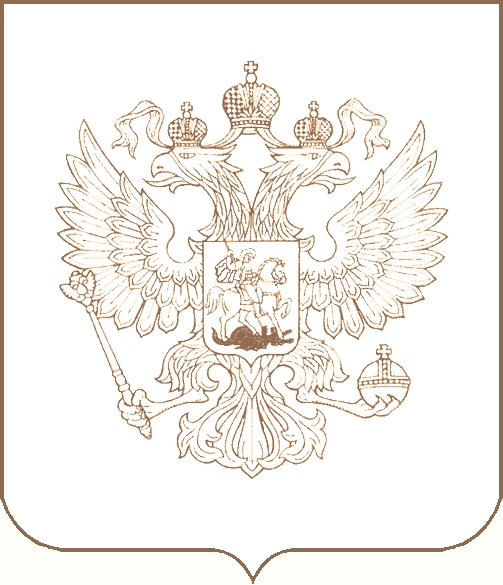 РОСКОМНАДЗОРУПРАВЛЕНИЕ ФЕДЕРАЛЬНОЙ СЛУЖБЫ ПО НАДЗОРУ В СФЕРЕ СВЯЗИ, ИНФОРМАЦИОННЫХ ТЕХНОЛОГИЙ И МАССОВЫХ КОММУНИКАЦИЙПО РЕСПУБЛИКЕ БУРЯТИЯП Р И К А З_______01.04.2015_________                                                                                                    № __________56___________г. Улан-УдэНаименование подаркаХарактеристика подарка, его описаниеКоличество предметовСтоимость в рублях<*>1.2.Итого№. п/пДатаНаименованиеи видподаркаФ.И.О.,должность гражданского служащего. сдавшего подарокПодписьФ.И.О., должность1ражданского служащего? принявшего	подарокПодписьОтметка о      возвратеподарка№. п/п